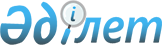 Темір ауданы жергілікті атқарушы органдары "Б" корпусы мемлекеттік әкімшілік қызметшілерінің қызметіне жыл сайынғы бағалау әдістемесін бекіту туралы
					
			Күшін жойған
			
			
		
					Ақтөбе облысы Темір ауданы әкімдігінің 2015 жылғы 29 қазандағы № 233 қаулысы. Ақтөбе облысының Әділет департаментінде 2015 жылғы 30 қарашада № 4612 болып тіркелді. Күші жойылды - Ақтөбе облысы Темір ауданы әкімдігінің 2016 жылғы 15 қаңтардағы № 19 қаулысымен

      Ескерту. Күші жойылды - Ақтөбе облысы Темір ауданы әкімдігінің 15.01.2016 № 19 қаулысымен.

      Қазақстан Республикасының 2001 жылғы 23 қаңтардағы "Қазақстан Республикасындағы жергілікті мемлекеттік басқару және өзін-өзі басқару туралы" Заңының 31-бабына, Қазақстан Республикасы Президентінің 2000 жылғы 21 қаңтардағы № 327 "Мемлекеттік әкімшілік қызметшілердің қызметіне жыл сайынғы бағалау жүргізу және оларды аттестаттаудан өткізу қағидаларын бекіту туралы" Жарлығына, Қазақстан Республикасының Мемлекеттік қызмет істері және сыбайлас жемқорлыққа қарсы іс-қимыл агенттігі төрағасының 2014 жылғы 29 желтоқсандағы № 86 "Б" корпусы мемлекеттік әкімшілік қызметшілерінің жыл сайынғы бағалаудың үлгілік әдістемесін бекіту туралы" бұйрығына сәйкес Темір ауданының әкімдігі ҚАУЛЫ ЕТЕДІ:



      1. Қоса беріліп отырған Темір ауданының жергілікті атқарушы органдары "Б" корпусы мемлекеттік әкімшілік қызметшілерінің қызметіне жыл сайынғы бағалау әдістемесі бекітілсін.



      2. "Темір ауданы әкімі аппараты" мемлекеттік мекемесі осы қаулыны "Әділет" ақпараттық-құқықтық жүйесінде орналастыруды қамтамасыз етсін.



      3. Осы қаулының орындалуын бақылау Темір ауданы әкімі аппаратының басшысы Б.М.Әділхановқа жүктелсін.



      4. Осы қаулы оның алғашқы ресми жарияланған күнінен кейін күнтізбелік он күн өткеннен соң қолданысқа енгізіледі.

  Темір ауданының жергілікті атқарушы органдары "Б" корпусы мемлекеттік әкімшілік қызметшілерінің қызметіне жыл

сайынғы бағалау әдістемесі 1.Жалпы ережелер

      1. Осы Темір ауданының жергілікті атқарушы органдары "Б" корпусы мемлекеттік әкімшілік қызметшілерінің қызметін жыл сайынғы бағалаудың әдістемесі Қазақстан Республикасы Президентінің 2000 жылғы 21 қаңтардағы № 327 "Мемлекеттік әкімшілік қызметшілердің қызметіне жыл сайынғы бағалау жүргізу және оларды аттестаттаудан өткізу қағидаларын бекіту туралы" Жарлығын іске асыру үшін әзірленді және "Б" корпусы мемлекеттік әкімшілік қызметшілерінің (бұдан әрі - қызметшілер) қызметіне жыл сайынғы бағалау жүргізу тәсілін айқындайды.



      2. Қызметшілердің қызметін жыл сайынғы бағалау (бұдан әрі - бағалау) олардың жұмыс тиімділігі мен сапасын айқындау үшін жүргізіледі.



      3. Бағалау мемлекеттік әкімшілік қызметте болған әрбір жыл өткен сайын, көрсетілген мерзім басталған күннен бастап үш айдан кешіктірілмей, бірақ осы лауазымға орналасқан күннен бастап алты айдан ерте емес мерзімде жүргізіледі.



      4. Қызметшілерді бағалау мыналардан:

      1) қызметшінің тікелей басшысының бағалауы;

      2) айналмалы бағалау (қызметшінің қарамағындағы немесе олардың

      әріптестерінің бағалауы).

      Лауазымдық нұсқаулығына сәйкес өзі бағынатын тұлға қызметшінің тікелей басшысы болып табылады.

      Жергілікті бюджеттен қаржыланатын аудандық атқарушы органдар басшылары үшін бағалау аудан әкімі немесе оның уәкілеттік беруімен жетекшілік ететін бағыттар бойынша орынбасарларымен өткізілуі мүмкін.



      5. Бағалау нәтижелері бойынша қызметшілер қызметіндегі кемшіліктерді жою бойынша ұсыныстар әзірленеді, олардың қызметіндегі жақсартуды қажет ететін бағыттар айқындалады, тағылымдамадан өткізу, ілгерілету бойынша ұсыныстар әзірленеді.



      6. Қызметшінің соңғы үш жыл бойы екі "қанағаттанарлықсыз" деген баға алуы, оны аттестаттаудан өткізуге негіз болып табылады.

      Аттестаттаудан өткізу туралы шешім қабылдау кезінде алдыңғы аттестаттаудан өткізуге негіз болған бағалау нәтижелері ескерілмейді.



      7. "Қанағаттанарлықсыз" деген баға алған қызметші мемлекеттік әкімшілік лауазымға алғаш қабылданған тұлғаға тәлімгер ретінде бекітілмейді.



      8. Қызметшінің қорытынды бағасын тұрақты жұмыс істейтін Бағалау жөніндегі комиссия (бұдан әрі - Комиссия) бекітеді, оны қызметшілерді лауазымдарға тағайындау және лауазымнан босату құқығы бар адам құрады.



      9. Комиссия кем дегенде үш мүшеден, соның ішінде төрағадан тұрады.



      10. Дауыс беру қорытындысы Комиссия мүшелерінің көпшілік дауысымен айқындалады. Дауыс саны тең болған жағдайда, комиссия төрағасының дауысы шешуші болып табылады.

      Комиссия төрағасы мемлекеттік органның жауапты хатшысы, ал жауапты хатшы лауазымы енгізілмеген мемлекеттік органдарда - аппарат басшысы болып табылады.

      Мемлекеттік органның персоналды басқару қызметінің (кадр қызметінің) (бұдан әрі - персоналды басқару қызметі) қызметкері комиссия хатшысы болып табылады. Комиссия хатшысы дауыс беруге қатыспайды.

      Егер Комиссия құрамына оған қатысты бағалау жүргізілетін қызметшінің тікелей басшысы, сондай-ақ осы Әдістеменің 4-тармағы 2) тармақшасында көрсетілген қызметшілер кіретін болса, олар осы қызметшіге қатысты дауыс беруге және шешім қабылдауға қатыспайды.

  2. Бағалау жүргізуге дайындық

      11. Персоналды басқару қызметі Комиссия төрағасының келісімі бойынша бағалауды өткізу кестесін әзірлейді.

      Персоналды басқару қызметі бағаланатын қызметшіге, сондай-ақ осы Әдістеменің 4-тармағының 1) және 2) тармақшаларында көрсетілген тұлғаларға бағалау жүргізілетіннен бір ай кешіктірмей хабарлайды және оларға толтыру үшін бағалау парақтарын жібереді.

  3. Тікелей басшының бағалауы

      12. Тікелей басшы осы Әдістеменің 1-қосымшасына сәйкес нысан бойынша бағалау парағын персоналды басқару қызметінен алған күннен бастап үш жұмыс күні ішінде толтырады, қызметшіні толтырылған бағалау парағымен таныстырады және екі жұмыс күні ішінде толтырылған бағалау парағын персоналды басқару қызметіне қайтарады.

      Қызметшіні толтырылған бағалау парағымен таныстыру жазбаша немесе электронды нысанда жүргізіледі.

      Қызметшінің танысудан бас тартуы құжаттарды Комиссия отырысына жіберуге кедергі бола алмайды. Бұл жағдайда персоналды басқару қызметінің қызметкері және тікелей басшы танысудан бас тарту туралы еркін нұсқада акт жасайды.

  4. Айналмалы бағалау

      13. Айналмалы бағалау қызметшінің қарамағындағы адамдардың, ал қарамағындағы адамдар болмаған жағдайда - қызметші жұмыс істейтін құрылымдық бөлімшеде лауазымды атқаратын адамның (олар болған жағдайда) бағалауын білдіреді.

      Мұндай адамдардың тізімін (үш адамнан аспайтын) қызметшінің лауазымдық міндеттері және қызметтік өзара әрекеттестігіне қарай персоналды басқару қызметі бағалау жүргізілгенге бір айдан кешіктірмей анықтайды.



      14. Осы Әдістеменің 13-тармағында көрсетілген тұлғалар осы Әдістеменің 2-қосымшасына сәйкес нысанда айналмалы бағалау парағын толтырады.



      15. Осы Әдістеменің 13-тармағында көрсетілген тұлғалармен толтырылған бағалау парақтары оларды алған күннен екі жұмыс күні ішінде персоналды басқару қызметіне жіберіледі.



      16. Персоналды басқару қызметі осы Әдістеменің 

13-тармағында көрсетілген тұлғалардың бағалауының орташа есебін жүргізеді.



      17. Осы Әдістеменің 13-тармағында көрсетілген тұлғалардың бағалауы жасырын түрде жүргізіледі.

  5. Қызметшінің қорытынды бағасы

      18. Персоналды басқару қызметі қызметшінің қорытынды бағасын мына формула бойынша Комиссия отырысына дейін бес жұмыс күнінен кешіктірмей есептейді:

      а = b + с

      онда:

      а - қызметшінің қорытынды бағасы,

b - тікелей басшының бағасы,

с - осы Әдістеменің 13-тармағында көрсетілген тұлғалардың орта бағасы.



19. Қорытынды баға мына шкала бойынша қойылады:

21 баллдан төмен - "қанағаттанарлықсыз",

21-ден 33 балға дейін - "қанағаттанарлық",

33 баллдан жоғары - "тиімді".

  6. Комиссияның бағалау нәтижелерін қарауы

      20. Персоналды басқару қызметі осы Әдістеменің 11-тармағында көрсетілген кестеге сәйкес бағалау нәтижелерін қарау бойынша Комиссияның отырысын өткізуді қамтамасыз етеді.

      Персоналды басқару қызметі Комиссияның отырысына мына құжаттарды:

      1) толтырылған тікелей басшының бағалау парағын;

      толтырылған айналмалы бағалау парағын;

      қызметшінің лауазымдық нұсқаулығын;

      осы Әдістеменің 3-қосымшасына сәйкес нысан бойынша қорытынды

      баға көрсетілген Комиссия отырысы хаттамасының жобасын тапсырады.



      21. Комиссия бағалау нәтижелерін қарастырады және мына шешімдердің бірін шығарады:

      бағалау нәтижелерін бекітеді;

      бағалау нәтижелерін қайта қарайды.

      Бағалау нәтижелерін қайта қарау туралы шешім қабылдаған жағдайда Комиссия хаттамада тиісті түсіндірмемен келесі жағдайларда бағаны түзетеді:

      1) егер қызметшінің қызмет тиімділігі бағалау нәтижесінен көп болса, бұл ретте қызметшінің қызмет нәтижесіне құжаттамалық растау беріледі;

      2) қызметшінің бағалау нәтижесін санауда қате жіберілсе.

      Бұл ретте қызметшінің бағасын төмендетуге жол берілмейді.



      22. Персоналды басқару қызметі бағалау нәтижелерімен ол аяқталған соң

      бес жұмыс күні ішінде қызметшіні таныстырады.

      Қызметшіні бағалау нәтижелерімен таныстыру жазбаша немесе электронды нысанда жүргізіледі.

      Қызметшінің танысудан бас тартуы бағалау нәтижелерін оның қызметтік 

      тізіміне енгізуге кедергі бола алмайды. Бұл жағдайда персоналды басқару қызметінің қызметкері танысудан бас тарту туралы еркін нұсқада акт жасайды.



      23. Осы Әдістеменің 20-тармағында көрсетілген құжаттар, сондай-ақ комиссия отырысының қол қойылған хаттамасы персоналды басқару қызметінде сақталады.

  7. Бағалау нәтижелеріне шағымдану

      24. Комиссия шешіміне қызметшінің мемлекеттік қызмет істері және сыбайлас жемқорлыққа қарсы іс-қимыл жөніндегі уәкілетті органға немесе оның аумақтық департаментіне шағымдануы шешім шыққан күннен бастап он жұмыс күні ішінде жүзеге асырылады.



      25. Мемлекеттік қызмет істері және сыбайлас жемқорлыққа қарсы іс-қимыл жөніндегі уәкілетті орган немесе оның аумақтық департаменті қызметшіден шағым түскен күнінен бастап он жұмыс күні ішінде шағым қарайды және бұзушылықтар анықталған жағдайда, мемлекеттік органға Комиссия шешімінің күшін жою туралы ұсыныс жасайды.



      26. Қабылданған шешім туралы ақпаратты мемлекеттік орган екі апта ішінде мемлекеттік қызмет істері және сыбайлас жемқорлыққа қарсы іс-қимыл жөніндегі уәкілетті органға немесе оның аумақтық департаментіне береді.

  Тікелей басшысының бағалау парағы      Бағаланатын қызметшінің Т.А.Ә.: ______________________________

      Бағаланатын қызметшінің лауазымы: ____________________________

  Айналмалы бағалау парағы      Бағаланатын қызметшінің Т.А.Ә.: ______________________________

      Бағаланатын қызметшінің лауазымы: ___________________________

  Бағалау жөніндегі комиссия отырысының хаттамасы      ___________________________________________

      (мемлекеттік орган атауы)

       

              Комиссия қорытындысы: 

      ______________________________________________________________________________________________________________________________________________________________________________________________________

       

      Тексерген:

      Комиссия хатшысы:______________________________ Күні: ___________ж

      (Т.А.Ә., қолы)

      Комиссия төрағасы:_________________ _____________ Күні: ___________ж

      (Т.А.Ә., қолы)

      Комиссия мүшесі:______________________________Күні: __________ж

 
					© 2012. Қазақстан Республикасы Әділет министрлігінің «Қазақстан Республикасының Заңнама және құқықтық ақпарат институты» ШЖҚ РМК
				      Аудан әкіміБ.Қаниев

Аудан әкімдігінің 2015 жылғы 29 қазандағы№ 233 қаулысыменбекітілген

Темір ауданының жергілікті атқарушыоргандары "Б" корпусы мемлекеттік әкімшілік 

қызметшілерінің қызметін жыл сайынғы

бағалаудың үлгілік әдістемесіне

1-қосымша №

р/н

 Өлшем

 

 Көрсеткіштің мәні (саны)

 Баға (балл)

 1.

 Бастамашылығы

 2-ден 5-ке дейін

 2.

 Лауазымды міндеттерін орындау сапасы

 2-ден 8-ге дейін

 3.

 Әрекеттестікке икемділігі

 2-ден 5-ке дейін

 4.

 Қызметтік этиканы сақтауы

 2-ден 5-ке дейін

 БАРЛЫҒЫ (барлық бағалардың бағасы)

 БАРЛЫҒЫ (барлық бағалардың бағасы)

 Таныстым:

Қызметші (Т.А.Ә.) 

_____________________

күні ____________________ қолы ___________________

  

Тікелей басшы ( Т.А.Ә.) 

________________________________

күні ____________________________

қолы ____________________________

 

 

Темір ауданының жергілікті атқарушыоргандары "Б" корпусы мемлекеттік әкімшілік 

қызметшілерінің қызметін жыл сайынғы

бағалаудың үлгілік әдістемесіне 2-қосымша №

р/н

 Өлшем

 Көрсеткіштің мәні

 Баға (балл)

 Бағынышты адам

 Бағынышты адам

 Бағынышты адам

 Бағынышты адам

 1

 Жұмысты жоспарлай алу қабілеті

 2-ден 5-ке дейін

 2

 Жұмысқа ынталандыру қабілеті

 2-ден 5-ке дейін

 3

 Қызметтік этиканы сақтауы

 2-ден 5-ке дейін

 Барлығы (барлық бағалардың бағасы)

 Әріптесі

 Әріптесі

 Әріптесі

 Әріптесі

 1

 Топта жұмыс істей алу қабылеті

 2-ден 5-ке дейін

 2

 Қызметтік этиканы сақтауы

 2-ден 5-ке дейін

 3

 Лауазымды міндеттерін орындау сапасы

 2-ден 5-ке дейін

 Барлығы (барлық бағалардың бағасы)

 

Темір ауданының жергілікті атқарушыоргандары "Б" корпусы мемлекеттік әкімшілік 

қызметшілерінің қызметін жыл сайынғы

бағалаудың үлгілік әдістемесіне3-қосымша №

р/р

 Қызметшінің Т.А.Ә.

 Тікелей басшының бағасы

 Айналмалы баға

 Қорытынды баға

 1

 ....

 